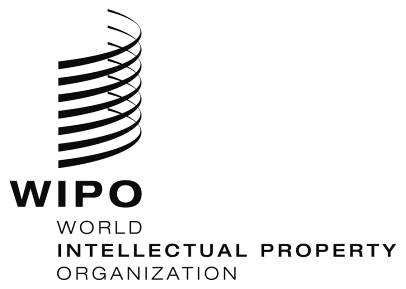 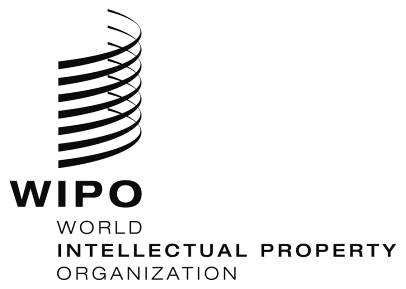 ZAŁĄCZNIK B INSTRUKCJE DOTYCZĄCE POWIADOMIENIA O POZWIEPowiadomienie. Niniejszym zawiadamia się, że wszczęto przeciwko Panu/Pani postępowanie administracyjne na podstawie Regulaminu rozwiązywania sporów o domeny .eu (dalej zwanego „Regulaminem ADR”) (https://eurid.eu/en/other-infomation/document-repository/) oraz Regulaminu uzupełniającego rozwiązywania sporów o domeny .eu Światowej Organizacji Własności Intelektualnej (dalej zwanego „Regulaminem uzupełniającym ADR”) (https://www.wipo.int/amc/pl/domains/rules/supplemental/eu.html).   Regulamin ADR został zamieszczony dla Pana/Pani wiadomości w Umowie rejestracyjnej Pana/Pani nazw(y) domen(y) zawartej(-ych) z Rejestratorem(-ami). Zgodnie z tym Regulaminem ma Pan/Pani obowiązek poddania się obligatoryjnie postępowaniu administracyjnemu w przypadku, gdy strona trzecia (Powód) wniesie Pozew do Usługodawcy administrującego postępowaniami ADR wskazanego przez Administratora w związku z zarejestrowaną(-nymi) przez Pana/Panią nazwą(-ami) domen(y).(Należy zwrócić uwagę, że postępowanie administracyjne zostało wszczęte przeciwko rejestrującemu nazwę(-y) domen(y), które są przedmiotem Pozwu, a nie przeciwko osobie będącej kontaktem technicznym, strefowym, administracyjnym lub księgowym, jeśli jest to inna osoba niż rejestrujący. Kontakt techniczny, administracyjny lub księgowy, jeśli jest nim osoba inna niż rejestrujący nazwę domeny, mają obowiązek przesłania niniejszego powiadomienia wraz z załącznikami do rejestrującego, którego to powiadomienie dotyczy. Zgodnie z ust. B(2) Regulaminu ADR i par. 4(d) Regulaminu uzupełniającego ADR, została do Pana/Pani przesłana kopia Pozwu (wraz z załącznikami) drogą elektroniczną.   Jeżeli życzy Pan/Pani sobie, aby kopia Pozwu (wraz z załącznikami) została przesłana na inny adres (lub inne adresy) e-mail, prosimy powiadomić o tym Centrum Arbitrażu i Mediacji Światowej Organizacji Własności Intelektualnej (zwane dalej „Centrum”) możliwie jak najszybciej. Prośbę taką należy skierować do Centrum pocztą elektroniczną na adres domain.disputes@wipo.int, podając numer sprawy wskazany powyżej. Data wniesienia Pozwu. Pozew  został wniesiony przez [proszę wskazać Powoda(-ów)] pocztą elektroniczną w dniu [data] na adres Centrum [Proszę wskazać inne powiązane przedłożone dokumenty i datę ich otrzymania.]  Kopia Pozwu [i innych powiązanych przedłożonych dokumentów] jest dołączona do niniejszego Powiadomienia.Weryfikacja spełnienia wymogów formalnych.  Zgodnie z ust. B(2)(a) Regulaminu ADR i par. 5 Regulaminu uzupełniającego ADR, po dokonaniu weryfikacji Centrum stwierdza, że Pozew spełnia wymogi formalne określone w Regulaminie ADR i Regulaminie uzupełniającym ADR.  Powód uiścił opłatę w Centrum w wymaganej wysokości.    Wszczęcie postępowania administracyjnego.  Zgodnie z ust. A(1) Regulaminu ADR, postępowanie zostało formalnie wszczęte w dniu [data].Terminy.  Zgodnie z ust. B(3) Regulaminu ADR, Odpowiedź na Pozew należy złożyć w ciągu dwudziestu (20) dni od daty wszczęcia postępowania administracyjnego (zob. par. 4 powyżej). Odpowiedź należy przesłać do Centrum, a kopia wiadomości e-mail musi zostać przesłana także do Powoda. Odpowiedź należy przesłać na adres domain.disputes@wipo.int.  Ostateczny termin przesłania Odpowiedzi to [Data]. Jest to jednocześnie ostateczny termin uiszczenia opłat związanych z powołaniem trzyosobowego Zespołu Orzekającego, jeśli taki został wybrany (zob. par. 7 i 9 poniżej). Formułując Odpowiedź na Pozew można posłużyć się Wzorem Odpowiedzi oraz wytycznymi znajdującymi się pod następującym adresem na stronie internetowej Centrum: (https://www.wipo.int/export/sites/www/amc/pl/docs/response-eu.doc).Zgoda na zastosowanie środka naprawczego.  Może Pan/Pani wyrazić zgodę na zastosowanie środka naprawczego, o jaki wnosi Powód w postaci [przeniesienia/unieważnienia] spornej(-ych) nazw(y) domen(y).  Uchybienia.  Jeśli Odpowiedź została złożona w przewidzianym terminie, Centrum potwierdzi otrzymanie Odpowiedzi i przekaże ją do Powoda. Zgodnie z ust. B(3)(d), w razie stwierdzenia przez Centrum, iż Odpowiedź na Pozew nie spełnia wymogów formalnych określonych w Regulaminie ADR, wówczas zostanie Pan/Pani niezwłocznie powiadomiony(-a) o charakterze stwierdzonych braków. Jeżeli możliwe jest uzupełnienie braków, wówczas ma Pan/Pani siedem (7) dni na uzupełnienie wszelkich stwierdzonych braków i złożenie poprawionej Odpowiedzi.  Jeśli braki nie zostaną uzupełnione lub w przypadku braku jakiejkolwiek Odpowiedzi na Pozew, Centrum prześle zawiadomienie o uchybieniu ze strony Pozwanego. W każdym z wymienionych przypadków Centrum powołuje Zespół Orzekający, który zbada stan faktyczny oraz wyda wyrok.   Zespół Orzekający nie ma obowiązku rozpatrywania Odpowiedzi złożonej po upływie terminu lub niespełniającej wymogów formalnych, ale ma do tego prawo według własnego uznania. Zgodnie z ust. B(3)(g) Regulaminu ADR, przysługuje Panu/Pani prawo do złożenia pisemnego zażalenia na zawiadomienie Centrum o uchybieniu ze strony Pozwanego w ciągu pięciu (5) dni od otrzymania zawiadomienia.Zespół Orzekający.  [[W przypadku Pozwanego, który wnioskuje o jednoosobowy Zespół Orzekający]] Spór pomiędzy Pozwanym a Powodem będzie rozpoznawany przez Zespół Orzekający złożony z jednego lub trzech bezstronnych i niezawisłych arbitrów. Powód wnioskował o jednoosobowy Zespół Orzekający.Jeśli również wnioskuje Pan/Pani o jednoosobowy Zespół Orzekający, arbiter zostanie powołany z listy arbitrów prowadzonej przez Centrum, którą można znaleźć pod adresem: (https://www.wipo.int/amc/en/domains/panel/panelists.jsp?code=euDRP). Koszty postępowania administracyjnego są pokrywane w całości przez Powoda.    Pomimo wyboru jednoosobowego Zespołu Orzekającego przez Powoda, na Pana/Pani wniosek spór może być rozpoznawany przez trzyosobowy Zespół Orzekający. W przypadku wyboru tej opcji będzie Pan/Pani jednak zobowiązany(-a) pokryć połowę kosztów postępowania (zob. par. 9 poniżej). Opłatę należy wnieść w momencie złożenia Odpowiedzi na Pozew. Nieuregulowanie stosownej opłaty w terminie będzie oznaczało, po rozważeniu innych względów, że spór będzie rozpoznawany przez jednoosobowy Zespół Orzekający. W przypadku wyboru trzyosobowego Zespołu Orzekającego i uiszczeniu stosownej opłaty, w Odpowiedzi na Pozew należy wskazać nazwiska i dane kontaktowe trzech Arbitrów w kolejności zgodnej z własnymi preferencjami.  Istnieje możliwość wyboru tych trzech osób z prowadzonej przez Centrum listy Arbitrów dostępnej pod adresem (https://www.wipo.int/amc/en/domains/panel/panelists.jsp?code=euDRP)  . W miarę możliwości Centrum powoła jednego Arbitra spośród trzech osób wskazanych przez Pozwanego. Jeżeli nie będzie to możliwe, Centrum dokona nominacji z prowadzonej przez siebie listy Arbitrów. W przypadku, gdy zdecyduje Pan/Pani, że spór ma być rozpoznawany przez trzyosobowy Zespół Orzekający, lecz nie wskaże nazwisk ani danych kontaktowych kandydatów, Centrum dokona nominacji z prowadzonej przez siebie listy Arbitrów. W przypadku wyboru przez Pana/Panią trzyosobowego Zespołu Orzekającego, Powód także będzie zobowiązany wskazać nazwiska preferowanych przez siebie kandydatów, których może wybrać z listy Arbitrów prowadzonej przez Centrum. W miarę możliwości Centrum powoła jednego Arbitra spośród trzech osób wskazanych przez Powoda. Jeżeli nie będzie to możliwe, Centrum dokona nominacji z prowadzonej przez siebie listy Arbitrów. W przypadku, gdy Powód nie wskaże nazwisk preferowanych przez siebie kandydatów, Centrum dokona nominacji z prowadzonej przez siebie listy Arbitrów. W przypadku trzyosobowego Zespołu Orzekającego, Przewodniczący Zespołu Orzekającego (tzn. trzeci z Arbitrów) zostanie powołany z listy prowadzonej przez Centrum.[[W przypadku trzyosobowego Zespołu Orzekającego]] Powód wnioskował o trzyosobowy Zespół Orzekający. Spór będzie zatem rozpoznawany przez trzyosobowy Zespół Orzekający.  Powód wskazał nazwiska i dane kontaktowe trzech kandydatów wraz z preferowaną kolejnością wyboru. W miarę możliwości Centrum powoła jednego Arbitra spośród trzech osób wskazanych przez Powoda. Jeżeli nie będzie to możliwe, Centrum dokona nominacji z prowadzonej przez siebie listy Arbitrów.Ma Pan/Pani obowiązek wskazać w Odpowiedzi na Pozew nazwiska i dane kontaktowe trzech kandydatów w preferowanej przez siebie kolejności.  Istnieje możliwość wyboru tych trzech osób z prowadzonej przez Centrum listy Arbitrów dostępnej pod adresem (https://www.wipo.int/amc/en/domains/panel/panelists.jsp?code=euDRP). W miarę możliwości Centrum powoła jednego Arbitra spośród trzech osób wskazanych przez Pozwanego. Jeżeli nie będzie to możliwe, Centrum dokona nominacji z prowadzonej przez siebie listy Arbitrów. Jeżeli nie wskaże Pan/Pani nazwisk ani danych kontaktowych kandydatów, Centrum dokona nominacji z prowadzonej przez siebie listy Arbitrów.Po powołaniu dwóch pierwszych Arbitrów, Centrum powoła trzeciego Arbitra, który będzie pełnił funkcję Przewodniczącego Zespołu Orzekającego, z prowadzonej przez siebie listy.Porozumiewanie się.  Odpowiedź na Pozew należy wnieść pocztą elektroniczną (wiadomość e-mail wraz z wszelkimi Załącznikami), zgodnie z wymaganiami określonymi w par. 12(b) Regulaminu uzupełniającego ADR. Przesyłanie wszelkich dodatkowych dokumentów związanych ze sprawą musi odbywać się zgodnie z par. 3(a) Regulaminu uzupełniającego ADR. Zarówno Odpowiedź, jak i wszelkie inne dodatkowe dokumenty należy przesyłać na adres domain.disputes@wipo.int.  W Odpowiedzi na Pozew może Pan/Pani wskazać dane kontaktowe, które mają być używane w sprawach związanych z prowadzonym postępowaniem, np. jeśli preferuje Pan/Pani inną formę kontaktu niż ta użyta do przesłania niniejszego Zawiadomienia.   We wszelkiej komunikacji z Powodem odbywającej się na podstawie Regulaminu ADR i Regulaminu uzupełniającego ADR, w tym m.in. przesłaniu Odpowiedzi na Pozew, należy używać danych kontaktowych i formy kontaktu wskazanych przez Powoda.  Pytania dotyczące sprawy lub inne zapytania natury ogólnej należy kierować na adres domain.disputes@wipo.int.Opłaty.  Zgodnie z ust. A(6)(c) Regulaminu ADR, w przypadku wyboru trzyosobowego Zespołu Orzekającego jest Pan/Pani zobowiązana uiścić stosowną opłatę w momencie wniesienia Odpowiedzi na Pozew. Wysokość opłaty wynosi:[kwota]Załącznik D do Regulaminu uzupełniającego ADR zawiera informacje na temat dostępnych form płatności oraz inne przydatne informacje. W Odpowiedzi na Pozew należy wskazać wybraną formę płatności. W przypadku nieuiszczenia stosownej opłaty, Centrum powoła jednoosobowy Zespół Orzekający.  Postępowanie administracyjne.  W przypadku, gdy sprawa ma być rozpoznawana przez jednoosobowy Zespół Orzekający, Centrum powoła Arbitrów po otrzymaniu Pana/Pani Odpowiedzi na Pozew spełniającej wymogi formalne albo po bezskutecznym upływie terminu na wniesienie Odpowiedzi. W przypadku, gdy sprawa ma być rozpoznawana przez trzyosobowy Zespół Orzekający i została złożona Odpowiedź na Pozew, po powołaniu dwóch Arbitrów (zob. par. 7 powyżej), Centrum powoła Przewodniczącego Zespołu Orzekającego.  Zespół Orzekający wydaje wyrok w sprawie w ciągu czternastu (14) dni. Wyrok zostanie przesłany do Pana/Pani, Powoda, Rejestratora i Administratora w ciągu pięciu (5) dni od dnia, w którym Zespół Orzekający przekaże wyrok do Centrum. Jeżeli Zespół Orzekający zdecyduje, iż sporna nazwa domeny ma zostać przeniesiona lub unieważniona, wówczas Administrator ma obowiązek poinformować wszystkie strony postępowania, kiedy wyrok zostanie wykonany, w przypadku gdy Administrator nie otrzyma zawiadomienia i wymaganej od Pana/Pani dokumentacji zgodnie z ust. B(12)(a) i B(14) Regulaminu ADR. Następnie pełna treść Wyroku zostanie opublikowana na ogólnodostępnej stronie internetowej, o ile Zespół Orzekający nie wskaże inaczej. Administrator Sprawy.  Centrum, będące bezstronnym Usługodawcą świadczącym usługi rozstrzygania sporów, powołało Administratora Sprawy zajmującego się Pana/Pani sprawą.   Dane osobowe Administratora Sprawy znajdują się poniżej. Proszę zwrócić uwagę, że o ile Administrator Sprawy może udzielać odpowiedzi na Pana/Pani pytania dotyczące spraw takich, jak wymagania formalne i proceduralne, Administrator Sprawy nie jest on upoważniony do wydawania decyzji dotyczących kwestii o charakterze merytorycznym dla rozstrzyganej sprawy, nie może udzielać porad prawnych, ani składać oświadczeń przed Zespołem Orzekającym lub jakimkolwiek innym organem w Pana/Pani imieniu.  Administrator Sprawy:	[Imię, nazwisko]Adres: 	Centrum Arbitrażu i Mediacji 	Światowej Organizacji Własności Intelektualnej	34 chemin des Colombettes	1211 Geneva 20	SzwajcariaNumer telefonu:	+41 22 338 8247Numer faksu:	+41 22 740 3700Adres e-mail:	domain.disputes@wipo.intInformacje dodatkowe.  Dodatkowe informacje dotyczące postępowań administracyjnych w sporach o domeny .eu można znaleźć na stronie internetowej: https://www.wipo.int/amc/en/domains/cctld/eu/index.html. Dodatkowe informacje na temat usług rozstrzygania sporów o domeny świadczonych przez Centrum można znaleźć pod adresem: https://www.wipo.int/amc/en/domains.CENTRUM 
ARBITRAŻU I MEDIACJI